Описание задачи 118: Обеспечить ввод документа «План продаж» (годовая программа производства) на основании документа «План продаж» (годовая программа отгрузки)Ввод документа «План продаж» может быть осуществлен только на основании документа «План продаж» с видом «Программа отгрузки (год) по заводу»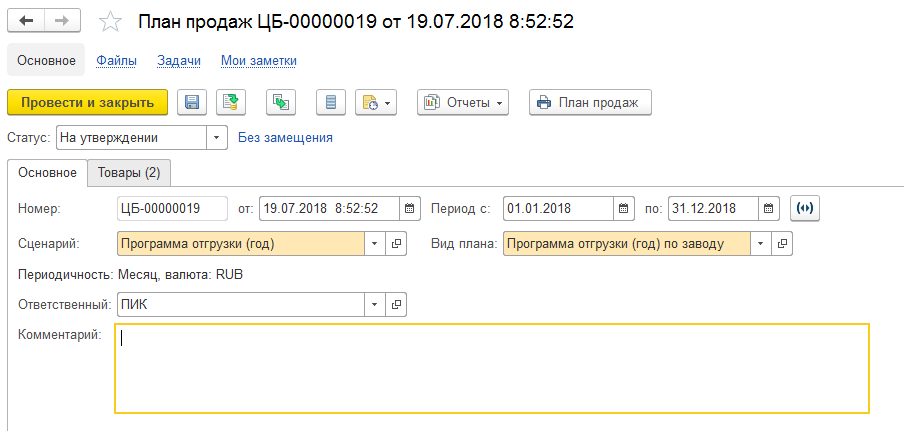 Рисунок 1 - Внешний вид закладки «Основное» документа «План продаж» (с видом плана «Программа отгрузки (год) по заводу»)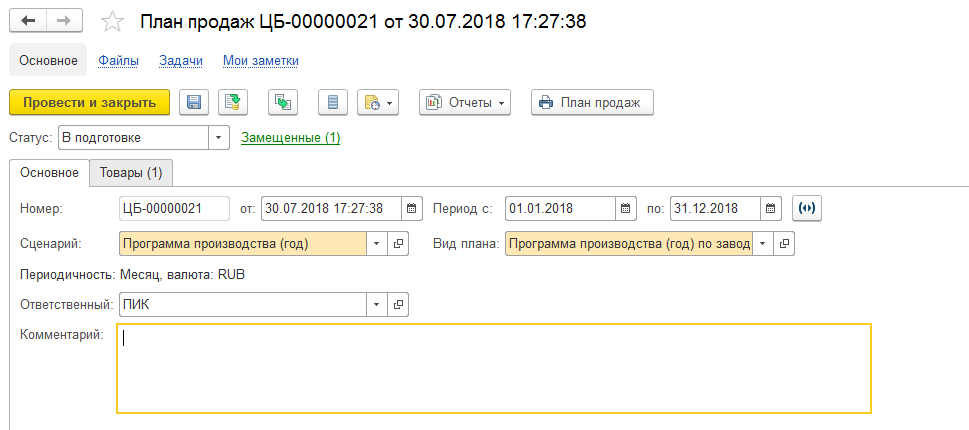 Рисунок 2 - Внешний вид закладки «Основное» документа «План продаж» (с видом плана «Программа производства (год) по заводу»)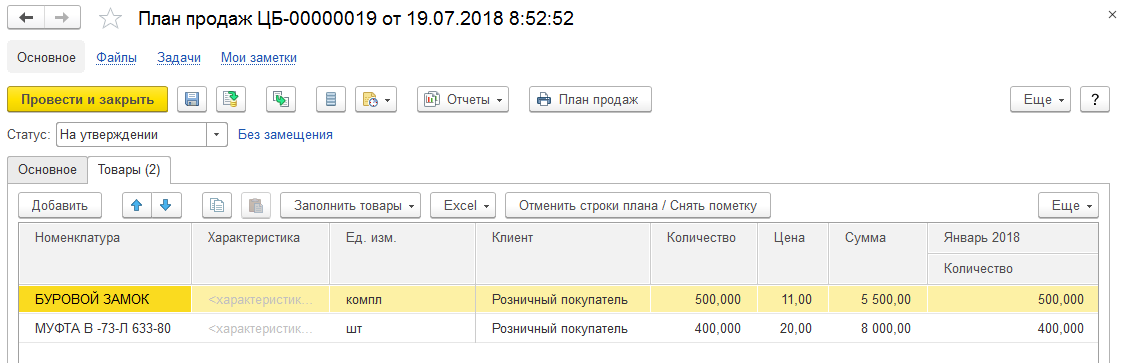 Рисунок 3 - Внешний вид закладки «Товары» документа «План продаж» (с видом плана «Программа отгрузки (год) по заводу»)План продаж (программа отгрузки (год) по заводу)План продаж (программа производства (год) по заводу)НомерЗаполняется автоматически из документа План продаж (программа отгрузки (год) по заводу)ПериодЗаполняется автоматически из документа План продаж (программа отгрузки (год) по заводу)СценарийЗаполняется автоматически значением «Программа производства (год)»Вид планаЗаполняется автоматически значением «Программа производства (год) по заводу»План продаж (программа отгрузки (год) по заводу)План продаж (программа производства (год) по заводу)НоменклатураНоменклатура. Заполняется автоматически из документа План продаж (программа отгрузки (год) по заводу)ХарактеристикаХарактеристика. Заполняется автоматически из документа План продаж (программа отгрузки (год) по заводу).  Возможна ручная корректировкаЕд. измеренияЕд. измерения. Заполняется автоматически из документа План продаж (программа отгрузки (год) по заводу).  Возможна ручная корректировкаКлиентКлиент. Заполняется автоматически из документа План продаж (программа отгрузки (год) по заводу).  Возможна ручная корректировкаКоличествоКоличество. Заполняется автоматически из документа План продаж (программа отгрузки (год) по заводу).  Возможна ручная корректировкаЦенаЦена. Заполняется автоматически из документа План продаж (программа отгрузки (год) по заводу).  Возможна ручная корректировкаСуммаСумма. Заполняется автоматически из документа План продаж (программа отгрузки (год) по заводу).  Возможна ручная корректировкаКоличество (месяц)Количество (месяц). Заполняется автоматически из документа План продаж (программа отгрузки (год) по заводу). Возможна ручная корректировкаЦена (месяц)Цена (месяц). Заполняется автоматически из документа План продаж (программа отгрузки (год) по заводу). Возможна ручная корректировка